Fiche d’inscription Stage foot vacances de la toussaint 2021 Nom : ………………………………………………………………………………………………………Prénom : …………………………………………………………………………………………………Date de naissance : ………………………………………………………………………………...Adresse : …………………………………………………………………………………………………Email : …………………………………………………………………………………………………….Téléphone des parents : …………………………………………………………………………Téléphone Travail : …………………………………………………………………………………Téléphone portable : ……………………………………………………………………………..Personne à contacter en cas d’urgence : …………………………………………………Numéros de téléphone : ………………………………………………………………………..Personne s’engageant à venir chercher l’enfant :……………………………………………………………………………………………………………Numéros de téléphone : ………………………………………………………………………..Signature des parents : 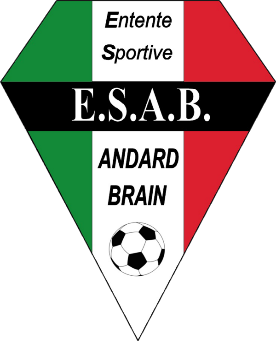 